Карточка № 4учета животного без владельца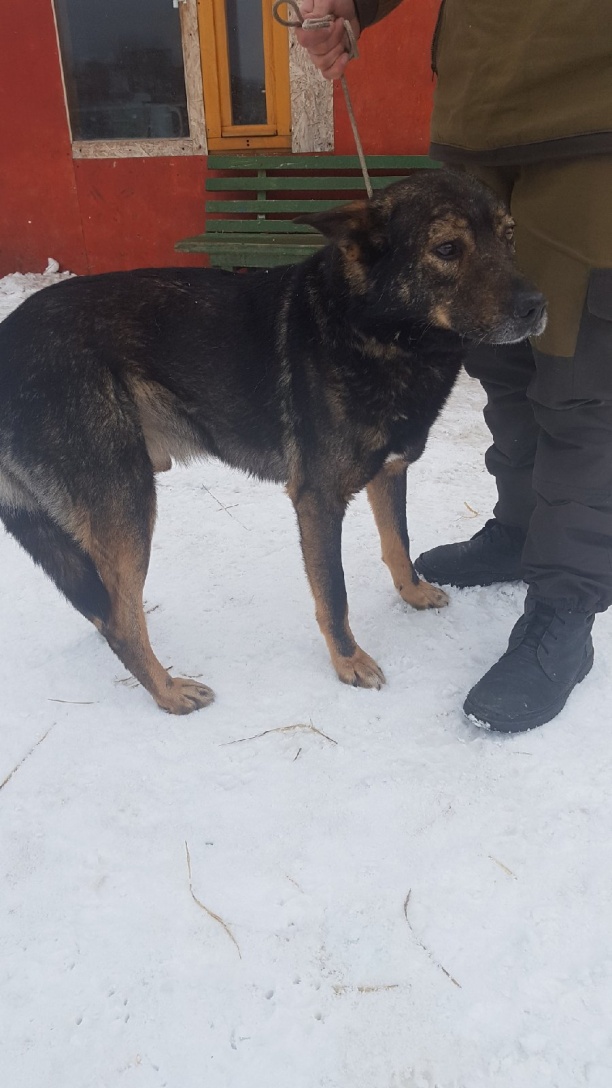 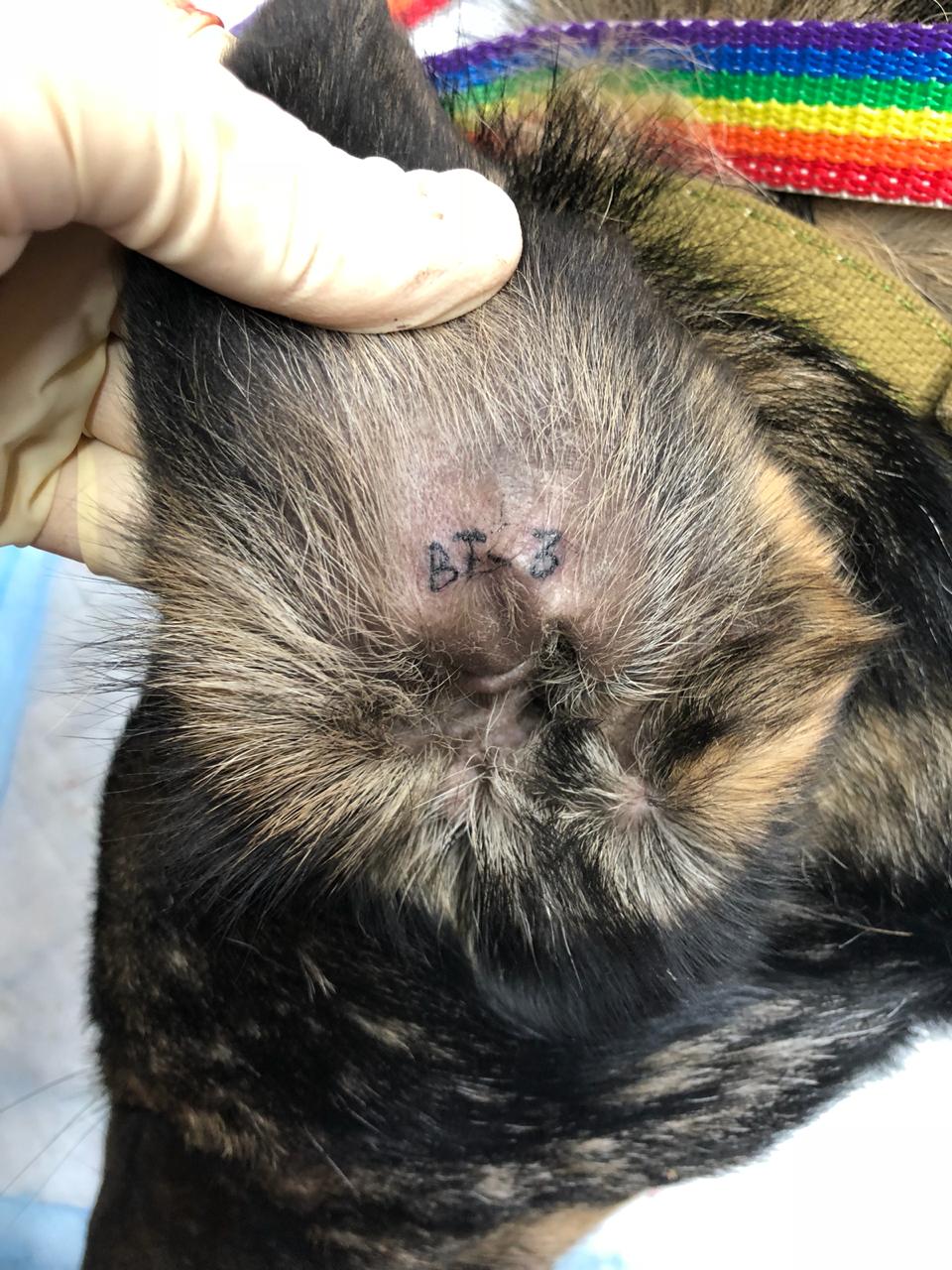 